				DUMBARTONSHIRE GOLF UNION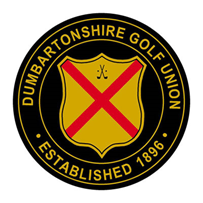 		Wylie Trophy Team Entry FormPlease accept our entry for	 the Area Team Championship at Clydebank & District Golf Club on Sunday 1st July 2018.CLUB NAME: ..........................................................................................Team Manager Name: ..........................................................................................Contact Telephone Number..........................................................................................Email Address ...............................................................................................................----------------------------------------------------------------------------------------------------------------Player 1 Name:Handicap ........................ 		CDH Number ..........................................................Player 2 Name:Handicap........................ 		CDH Number..........................................................Player 3 Name:Handicap........................ 		CDH Number..........................................................I enclose a cheque made payable to Dumbartonshire Golf Union for £15. Please do not send cash by post. You can pay by PayPal online. It may not always be possible to guarantee preferred starting time.The draw will be posted on the website and notification will be sent to each individual player by email advising him of his starting time. Competitors are asked to book in at least 15 minutes before start time.No caddies are permitted in Stroke Play events.Dumbartonshire Golf Union reserve the right to refuse any application.Return entry form with appropriate entry fee to John Struthers, DGU Secretary, 8 Alston Gardens, Bearsden, Glasgow G61 4RZ Telephone: 07740 141176 – Email: secretary@dgu.org.uk